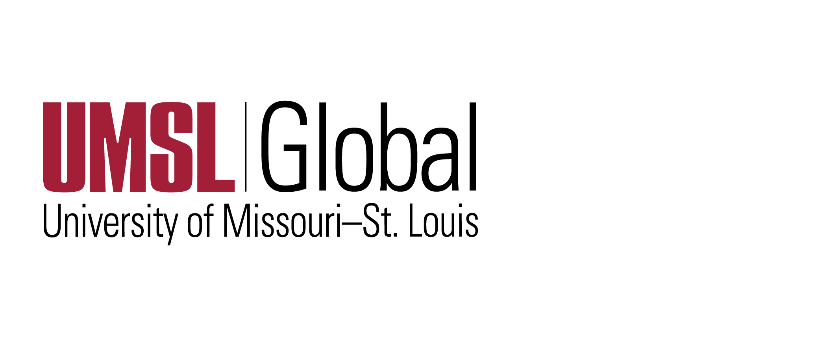 International Fellowship ProgramAPPLICATION:  SUMMER 2022For full consideration, please email completed application to Dr. Cassidy Thompson, Manager of Partnerships, Study Abroad, and International Programs, at cassidythompson@umsl.edu by April 15, 2022.This program is designed to strengthen UMSL’s internationalization efforts by supporting international collaborative research and creative outputs through targeted one-time investments of up to $5,000.00 to support summer travel for conferences, research, etc. that are otherwise not funded by departments or existing grants. This program is designed to benefit all faculty engaging in or presenting research/creative outputs that are international in scope and who may need to supplement their funding. Applications will be reviewed and awarded on a rolling basis. Any awarded funds must be spent over the course of Summer 2022. All approved expenses will be REIMBURSED via the standard University Travel & Expense processes (appropriate MOCODE to be provided). Please note: Funds may not be used to pay for partner expenses (e.g., a flight for an international partner to travel to the US). Funds may not be used to make technology purchases for you or your international partners.If selected, UMSL Global will require feedback on our evaluation form within 6 weeks of project completion. We also request any photos of your international projects, partners, locations that could be used in UMSL Global Marketing efforts. International Fellowship Program TimelineInternational Fellowship Application InstructionsThis application asks you about your international project, to identify your needs, and to reflect on how your project promotes campus internationalization efforts. Please use additional space if needed. Your responses are confidential. 1. Briefly describe your international project including key objectives and background of the project. Please include description of your international collaborators and the duration of your relationship with any international partners (if applicable).2. What specific resources do you need to advance your international research/creative output? Please note that these resources should not already be covered by departmental funds or existing grants.3. What is the estimated cost of needed resource(s)? Please be specific.  4. Please describe how your research/creative output fosters internationalization efforts at UMSL. How does it advance UMSL’s international role and stature? How does it help members of the UMSL community (students, faculty, staff) to be global-minded citizens who are prepared to function in a world that is increasingly globalized? Name:Department:Email:Phone:ActivityTimeframeCall for Applications February – April 2022Applications DueApril 15Panel Review and Selections Rolling BasisAward/Decline LettersRolling Basis